GMINA NIEPOŁOMICEPl. Zwycięstwa 1332-005 NiepołomicePismo: ZP.271.12.2018/5	 Niepołomice dnia: 2018-06-20«@t_oferent_zglo#nazwa»«@t_oferent_zglo#kod» «@t_oferent_zglo#miasto»«@t_oferent_zglo#ulica» «@t_oferent_zglo#dom»«@t_oferent_zglo#lokal»O D P O W I E D Źna zapytania w sprawie SIWZSzanowni Państwo,Uprzejmie informujemy, iż w dniu 2018-06-14 do Zamawiającego wpłynęła prośba o wyjaśnienie zapisu specyfikacji istotnych warunków zamówienia, w postępowaniu prowadzonym na podstawie przepisów ustawy z dnia 29 stycznia 2004 roku Prawo Zamówień Publicznych (t.j. Dz. U. z 2017 r. poz. 1579 z późn. zm.) w trybie przetarg nieograniczony, na: Budowa Punktu Selektywnej Zbiórki Odpadów Komunalnych w Woli Batorskiej na terenie Gminy Niepołomice,Pytanie dotyczy ogłoszenia zamówień publicznych inwestycji rozbudowa i projektowanie w Gmina Niepołomice, krajowy numer identyfikacyjny 35155537000000, ul. Plac Zwycięstwa 13 , 32-005 Niepołomice, woj. małopolskie, państwo Polska, tel. 122 509 404,, e-mail czeslaw.nowak@niepolomice.eu, anna.topor@niepolomice.eu, faks 122 509 400. Budowa Punktu Selektywnej Zbiórki Odpadów Komunalnych w Woli Batorskiej na terenie Gminy Niepołomice Brak jest jasnych i czytelnych opisów do wyceny jak i możliwość obliczeń do pracy również przy projektach oświetlenie ozdobnego parkowego ulicznego, jeśli jest to LED to proszę wpisać że LED lub Sodowe i wpisać wszystkie obowiązujące normy do wybranych lamp jak ich wysięgników i uchwytów, które powinny zawierać. Wiadomo że nowe technologie są droższe, brak podania rzetelnego opisu jest celowym działaniem na szkodę zlecającego jak i firm które składają ofertę.Mam kilka konkretnych pytań.1. Czy realizowany inwestycja powinna mieć przyjęte obliczenia opraw zgodne z klasami oświetlenia dróg M2 , M3, M6 które zapewnią bezpieczeństwo, dołączenie odpowiednich obliczeń fotometrycznych do zamówienia.2. Proszę o dodanie do SIWZ obowiązujących Norm na zamawiane produkty do opisów, które mają zastosowane, a nie zostały podane. Normy na słupy wysięgniki i oświetlenie jakie?. Obowiązujące normy oświetlenia drogowego powinny zapewniać bezpieczeństwo osobom poruszającym się po nich, oraz swobodę poruszania się dla wszystkim uczestników ruchu, nowych norm:   PN-EN 13201-2 : z dnia 2016-03 PN-EN60698-1    PN-EN60598-2-3     PN-EN 55015    PN-EN61547,  PN-EN61000-3-2, PN-EN61000-3-3 Czy wykonawcy mogą być podstawą prawną własności przemysłowej do eliminowania bezprawnego zachowania, które dotyczą praw wyłącznych chronionych na podstawie ustawy z dnia 30 czerwca 2000 r.Prawo własności intelektualnej i przemysłowej i nią niniejszej zwalczaniu nieuczciwej konkurencji, Analizy służyły następujące akty prawne własności intelektualnej do produktów, rozporządzenia oraz Polskie, wynikający z art.4 ust.3 TUE oraz art.7 Konstytucji RP, obowiązek respektowania zasad prawa unijnego przy wykonywaniu kompetencji przewidzianych dla niego w ustawy Prawa własności przemysłowej, z zakresu własności przemysłowej przez Trybunał Sprawiedliwości Unii E Normy: Ustawy3. Producent opraw oświetleniowych deklaruje zgodności z następującymi normami z zakresu bezpieczeństwa użytkowania: - EN 60598-1 _ EN 60598-2 W dokumentach do projektu i SIWZ nie zostały uwzględnione Normy EU dla użytkowników i wymogów bezpieczeństwa: Badania zgodność produktu, z Polskimi i EU norm i Ustawy o ogólnym bezpieczeństwie produktów, wymagania dla sprzętu elektrycznego: minimalne 117 lumenów 1 Wat netto.4) Brak jest opisów ogólnych lampy i uchwytu mocowań , jest niedopuszczalne podawanie nazw opraw, powinna być podana charakterystyka i normy, które mogą ukierunkować wykonawcę i inwestora jakie produkty przedstawić do rzetelnej przygotowanej wyceny tym samym, dostosowując się do polityki klimatycznej z zachowaniem strategii niskoemisyjnej rozwoju Kraju . Jednocześnie dostosowując się do zachowaniem ustawy o efektywności energetycznej. Temperatura barwowa emitowanego światła 4000k (+/-100K) o Współczynnik oddawania barw RA większy lub równy 70 o Panel LED, wyposażony w grupę soczewek kształtujących rozsył światła o charakterze drogowym, która nie oślepia kierowcy i nie powoduje odbicia światła od jezdni.Każda dioda na panelu LED posiada indywidualny element optyczny o takiej samej charakterystyce.  W przepisach przewidziany jest układ redukcji mocy, który powinien być stosowany według przepisów w lampach oświetleniowych, ma umożliwiać płynne nastawienie kilku progów natężenia oświetlenia świetlnego w zakresie co najmniej od 100 -30 % strumienia nominalnego.Stanowisko (wyjaśnienia) Zamawiającego w przedmiotowej kwestii jest następujące:W obliczeniach przyjęto normę: PN-EN 12464-2:2008 Światło i oświetlenie -- Oświetlenie miejsc pracy -- Część 2: Miejsca pracy na zewnątrz.Punkt selektywnej zbiórki odpadów nie podlega normom oświetlenia drogowego.Normy deklarowane przez producenta opraw zostały podane poniżej.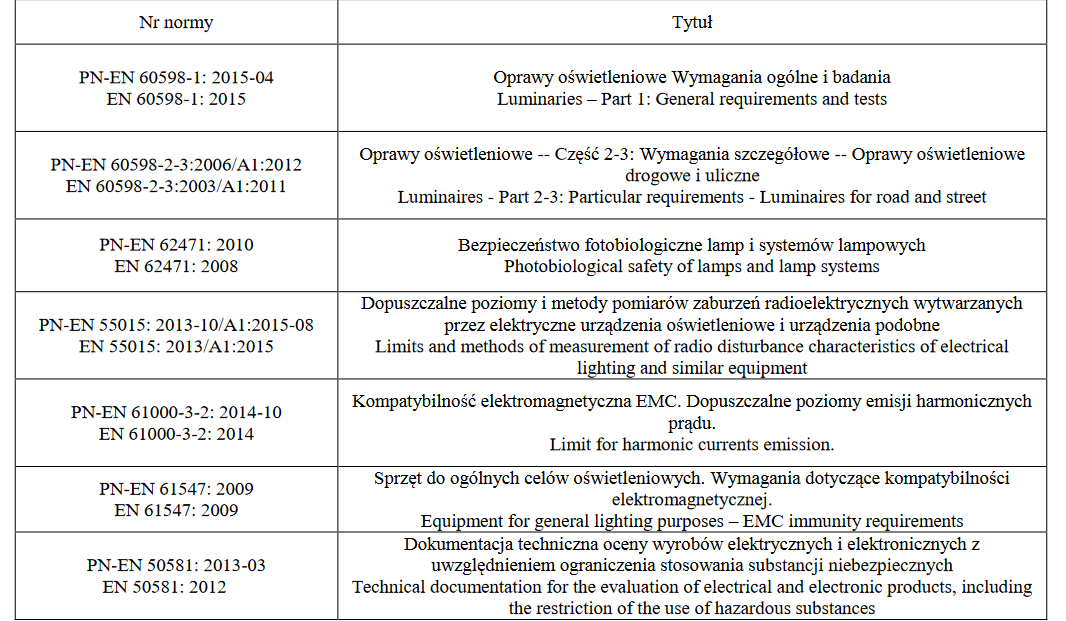 Szczegółowy opis słupów, wysięgników oraz opraw oświetleniowych bez podawania nazw własnych został podany w projekcie wykonawczym zamieszczonym na stronie: http://przetargi.propublico.pl/OgloszeniaSzczegoly.aspx?MasterPage=EmptyMasterPage&id=42745Informujemy, że zgodnie z wymogiem art. 38 ust. 2 ustawy z dnia 29 stycznia 2004 roku Prawo Zamówień Publicznych (t.j. Dz. U. z 2017 r. poz. 1579 z późn. zm.), stanowisko Zamawiającego zostało rozesłane do wszystkich wykonawców, którym przekazano SIWZ.…………………………………………...